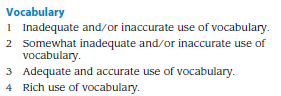 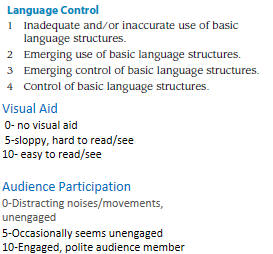 Family Presentation Requirements1. Must include 5 family members.a. 4 need to be humanb. You may include yourselfc. You may have more than 5 family members2. Be sure to include the following information about each person discussed:a. nameb. age (you may give a 'guesstimate')c. how he/she is related to youd. description of appearance and personalitye. Something he/she likes3. Must be completely in Spanish4. Must use known vocabulary (don't use translators!) 5. Visual aid may be aa. posterb. videoc. PowerPointd. PreziFamily Presentation Requirements1. Must include 5 family members.a. 4 need to be humanb. You may include yourselfc. You may have more than 5 family members2. Be sure to include the following information about each person discussed:a. nameb. age (you may give a 'guesstimate')c. how he/she is related to youd. description of appearance and personalitye. Something he/she likes3. Must be completely in Spanish4. Must use known vocabulary (don't use translators!) 5. Visual aid may be aa. posterb. videoc. PowerPointd. Prezi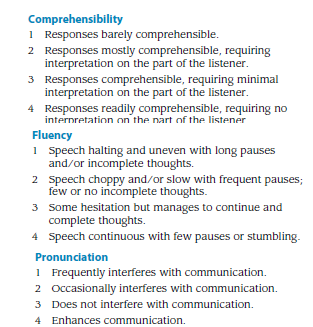 Family Presentation Requirements1. Must include 5 family members.a. 4 need to be humanb. You may include yourselfc. You may have more than 5 family members2. Be sure to include the following information about each person discussed:a. nameb. age (you may give a 'guesstimate')c. how he/she is related to youd. description of appearance and personalitye. Something he/she likes3. Must be completely in Spanish4. Must use known vocabulary (don't use translators!) 5. Visual aid may be aa. posterb. videoc. PowerPointd. Prezi